АДМИНИСТРАЦИЯ ХАДЫЖЕНСКОГО ГОРОДСКОГО ПОСЕЛЕНИЯАПШЕРОНСКОГО РАЙОНАПОСТАНОВЛЕНИЕ     от 17.06.2021г.                                                                                               № 267г. ХадыженскОб утверждении муниципальной программы Хадыженского городского поселения Апшеронского района «Доступная среда»В соответствии с Федеральным законом от 7 мая 2013 года N 104-ФЗ "О внесении изменений в Бюджетный кодекс Российской Федерации и отдельные законодательные акты Российской Федерации в связи с совершенствованием бюджетного процесса", с Федеральным законом от 6 октября 2003 года № 131-ФЗ «Об общих принципах организации местного самоуправления в Российской Федерации», постановлением администрации Хадыженского городского поселения Апшеронского района от 08.12.2014 года № 565 «Об утверждении Порядка принятия решения о разработке, формирования, реализации и оценки эффективности реализации муниципальных программ Хадыженского городского поселения Апшеронского района», п о с т а н о в л я ю:1. Утвердить муниципальную программу Хадыженского городского поселения Апшеронского района «Доступная среда» (прилагается).2. Отделу организационно-кадровой работы администрации Хадыженского городского поселения Апшеронского района (Кожухова) разместить, настоящее постановление на официальном сайте администрации Хадыженского городского поселения Апшеронского района.3. Контроль за выполнением настоящего постановления возложить на заместителя главы Хадыженского городского поселения Апшеронского района Д.В. Александрова.4. Постановление администрации Хадыженского городского поселения Апшеронского района от 28.12.2020 г. № 494 «Об обеспечении доступности для инвалидов объектов транспортной, инженерной и социальной инфраструктуры Хадыженского городского поселения Апшеронского района «Доступная среда» считать утратившим силу.5. Постановление вступает в силу со дня его подписания.Глава Хадыженского городскогопоселения Апшеронского района                                                       Ю.Н. ЗахароваПРИЛОЖЕНИЕУТВЕРЖДЕНАпостановлением администрацииХадыженского городского поселенияАпшеронского районаот ____________№ ____ПАСПОРТмуниципальной программы Хадыженского городского поселенияАпшеронского района «Доступная среда»1. Характеристика текущего состояния и прогнозразвития поселения в области обеспечения доступности для инвалидов объектов транспортной, инженерной и социальной инфраструктуры 	Федеральный закон от 24 ноября 1995 года №181-ФЗ «О социальной защите инвалидов в Российской Федерации» определил государственную политику в области социальной защиты инвалидов Российской Федерации, целью которой является обеспечение инвалидам равных с другими гражданами возможностей в реализации их прав и свобод.	На современном этапе развития общества проведение комплекса мер по интеграции инвалидов в общество является одним из приоритетных направлений социальной политики государства. В России происходят коренные изменения в подходах к определению и решению проблем инвалидности в соответствии с международными нормами.	В соответствии с действующим законодательством администрация Хадыженского городского поселения Апшеронского района должна обеспечить базу для создания условий независимой жизнедеятельности инвалидов в реализации ими гражданских и политических прав, наиболее полной интеграции их в общественную и трудовую деятельность.	Создание адаптированной инфраструктуры Хадыженского городского поселения Апшеронского района для маломобильных групп населения требует значительных материальных затрат.2. Цели, задачи и целевые показатели, сроки и этапыреализации  муниципальной программыЦели муниципальной программы:- создание системы комплексной реабилитации инвалидов для обеспечения им равных, с другими гражданами возможностей в реализации их прав на участие в жизни общества,- восстановления способностей инвалидов к бытовой, общественной и профессиональной деятельности с целью их социальной адаптации и достижения материальной независимости.Задачи муниципальной программы:- создание в Хадыженском городском поселении Апшеронского района безбарьерной для инвалидов среды жизнедеятельности в эталонной зоне;- обеспечение беспрепятственного передвижения и доступа инвалидов к жилью, объектам социальной инфраструктуры.Срок реализации муниципальной программы – 2021 год.3. Перечень и краткое описание основных мероприятиймуниципальной программы.Муниципальная программа состоит из следующих основных мероприятий:- создание условий для формирования доступной среды жизнедеятельности для инвалидов и других маломобильных групп населенияИнформация об основных мероприятиях муниципальной программы приводится в таблице № 1.Таблица № 1	Перечень основных мероприятий муниципальной программы«Об обеспечении доступности для инвалидов объектов транспортной, инженерной и социальной инфраструктуры Хадыженского городского поселения Апшеронского района «Доступная среда»4. Обоснование ресурсного обеспечения муниципальной программыОбщая потребность в финансировании муниципальной программы составляет 255,3 тыс. рублей из бюджета Хадыженского городского поселения Апшеронского района.	Информация об общем объеме финансирования муниципальной программы приведена в таблице № 2.Таблица № 2Ресурсное обеспечение муниципальной программыХадыженского городского поселения Апшеронского района «Доступная среда»5. Прогноз сводных показателей муниципальных заданий на оказание муниципальных услуг (выполнения работ) муниципальными учреждениями Хадыженского городского поселения Апшеронского района в сфере реализации муниципальной программы Муниципальные задания на оказание муниципальных услуг (выполнение работ) в рамках муниципальной программы не формируются.6. Меры правового регулирования в сфере реализации муниципальной программыПравовые акты в сфере реализации муниципальной программы Хадыженского городского поселения Апшеронского района «Об обеспечении доступности для инвалидов объектов транспортной, инженерной и социальной инфраструктуры Хадыженского городского поселения Апшеронского района «Доступная среда» не разрабатывались.7. Методика оценки эффективности реализации муниципальной программыОценка эффективности реализации муниципальной программы проводится в соответствии с Типовой методикой оценки эффективности реализации муниципальных программ Хадыженского городского поселения Апшеронского района, утвержденному постановлением администрации Хадыженского городского поселения Апшеронского района от 08 декабря 2014 года № 565 «Об утверждении порядка принятия решения о разработке, формирования и оценки эффективности реализации муниципальных программ Хадыженского городского поселения Апшеронского района».8. Механизм реализации муниципальной программы и контроль за еевыполнениемТекущее управление муниципальной программой осуществляет администрация Хадыженского городского поселения Апшеронского района (далее – координатор муниципальной программы), который:- обеспечивает разработку муниципальной программы;- формирует структуру муниципальной программы;- организует реализацию муниципальной программы;- принимает решение о необходимости внесения в установленном порядке изменений в муниципальную программу;- несет ответственность за достижение целевых показателей муниципальной программы;- осуществляет подготовку предложений по объемам и источникам финансирования реализации муниципальной программы;- разрабатывает формы отчетности, необходимые для осуществления контроля за выполнением муниципальной программы, устанавливает сроки их предоставления;- проводит мониторинг реализации муниципальной программы;- ежегодно проводит оценку эффективности реализации муниципальной программы;- готовит ежегодный доклад о ходе реализации муниципальной программы и оценке эффективности ее реализации (далее - доклад о ходе реализации муниципальной программы);- организует информационную и разъяснительную работу, направленную на освещение целей и задач муниципальной программы в печатных средствах массовой информации, на официальном сайте в информационно-телекомму-никационной сети Интернет;- размещает информацию о ходе реализации и достигнутых результатах муниципальной программы на официальном сайте в информационно-теле-коммуникационной сети Интернет;- осуществляет иные полномочия, установленные муниципальной программой.Координатор муниципальной программы ежегодно, не позднее 31 декабря текущего финансового года, утверждает план реализации муниципальной программы на очередной финансовый год (далее - план реализации муниципальной программы).В плане реализации муниципальной программы отражаются:- контрольные события, оказывающие существенное влияние на сроки и результаты реализации муниципальной программы (с указанием их сроков и ожидаемых результатов, позволяющих определить наступление контрольного события программы).Координатор муниципальной программы ежегодно, не позднее 31 декабря текущего финансового года, разрабатывает и утверждает детальный план-график реализации муниципальной программы на очередной финансовый год (далее - детальный план-график). Координатор муниципальной программы осуществляет контроль за выполнением плана реализации муниципальной программы и детального плана-графика.Координатор муниципальной программы ежеквартально, до 20-го числа месяца, следующего за отчетным кварталом, представляет в финансовый отдел администрации Хадыженского городского поселения Апшеронского района заполненные отчетные формы мониторинга реализации муниципальной программы.Координатор муниципальной программы ежегодно, до 15 февраля года, следующего за отчетным годом, направляет в финансовый отдел администрации Хадыженского городского поселения Апшеронского района доклад о ходе реализации муниципальной программы на бумажных и электронных носителях.Доклад о ходе реализации муниципальной программы должен содержать:- сведения о фактических объемах финансирования муниципальной программы в целом и по каждому мероприятию в разрезе источников финансирования;- сведения о фактическом выполнении мероприятий с указанием причин их невыполнения или неполного выполнения;- сведения о соответствии фактически достигнутых целевых показателей реализации муниципальной программы, установленным муниципальной программой;- оценку эффективности реализации муниципальной программы.К докладу о ходе реализации муниципальной программы прилагаются отчеты об исполнении целевых показателей муниципальной программы.В случае расхождений между плановыми и фактическими значениями объемов финансирования и целевых показателей координатором муниципальной программы проводится анализ факторов и указываются в докладе о ходе реализации муниципальной программы причины, повлиявшие на такие расхождения.По муниципальной программе, срок реализации которой завершился в отчетном году, координатор муниципальной программы представляет в финансовый отдел администрации Хадыженского городского поселения Апшеронского района доклад о результатах ее выполнения, включая оценку эффективности реализации муниципальной программы за истекший год и весь период реализации муниципальной программы.Заместитель главы Хадыженского городскогопоселения Апшеронского района                                                     Т.И. СулименкоКоординатор муниципальной программыадминистрация Хадыженского городского поселения Апшеронского района Координаторы подпрограммне предусмотреныУчастники муниципальнойпрограммыне предусмотрены Подпрограммы муниципальной программыне предусмотрены Ведомственные целевыепрограммыне предусмотрены Цель муниципальнойпрограммыУлучшение качества жизни инвалидов, создание доступной для инвалидов среды жизнедеятельности; восстановление социального статуса инвалидов;Создание условий независимой жизнедеятельности инвалидов, реализации ими гражданских и политических прав, наиболее полной интеграции их в общественную и трудовую деятельностьЗадачи муниципальнойпрограммыСовершенствование работы муниципальных учреждений, муниципальных предприятий администрации Хадыженского городского поселения Апшеронского района по обеспечению беспрепятственного передвижения и доступа инвалидов к объектам социальной инфраструктурыПеречень целевыхпоказателей муниципальной программыобеспечение доступности для маломобильных групп населения здания администрации Хадыженского городского поселения».обеспечение доступности для маломобильных групп населения остановок общественного транспорта Хадыженского городского поселенияЭтапы и сроки реализациимуниципальной программы2021 годОбъемы бюджетныхассигнованиймуниципальнойпрограммыОбщий объем бюджетных ассигнований из бюджета Хадыженского городского поселения Апшеронского района составляет  255,3 тыс. рублей, из них: средства местного бюджета – 255,3 тыс. рублей.Контроль за выполнениеммуниципальной программыадминистрация Хадыженского городского поселения Апшеронского района № п/пНаименованиемероприятияСтатус Источник финансированияОбъем финансирования 2021 года, всего (тыс. руб.)Непосредственный результат реализации мероприятияМуниципальный заказчик, главный распорядитель (распорядитель) бюджетных средств, исполнительМуниципальный заказчик, главный распорядитель (распорядитель) бюджетных средств, исполнитель№ п/пНаименованиемероприятияСтатус Источник финансированияОбъем финансирования 2021 года, всего (тыс. руб.)Непосредственный результат реализации мероприятияМуниципальный заказчик, главный распорядитель (распорядитель) бюджетных средств, исполнительМуниципальный заказчик, главный распорядитель (распорядитель) бюджетных средств, исполнитель123456771ЦельУлучшение качества жизни инвалидов, создание доступной для инвалидов среды жизнедеятельности; восстановление социального статуса инвалидов, создание условий независимой жизнедеятельности инвалидов, реализации ими гражданских и политических прав, наиболее полной интеграции их в общественную и трудовую деятельностьУлучшение качества жизни инвалидов, создание доступной для инвалидов среды жизнедеятельности; восстановление социального статуса инвалидов, создание условий независимой жизнедеятельности инвалидов, реализации ими гражданских и политических прав, наиболее полной интеграции их в общественную и трудовую деятельностьУлучшение качества жизни инвалидов, создание доступной для инвалидов среды жизнедеятельности; восстановление социального статуса инвалидов, создание условий независимой жизнедеятельности инвалидов, реализации ими гражданских и политических прав, наиболее полной интеграции их в общественную и трудовую деятельностьУлучшение качества жизни инвалидов, создание доступной для инвалидов среды жизнедеятельности; восстановление социального статуса инвалидов, создание условий независимой жизнедеятельности инвалидов, реализации ими гражданских и политических прав, наиболее полной интеграции их в общественную и трудовую деятельностьУлучшение качества жизни инвалидов, создание доступной для инвалидов среды жизнедеятельности; восстановление социального статуса инвалидов, создание условий независимой жизнедеятельности инвалидов, реализации ими гражданских и политических прав, наиболее полной интеграции их в общественную и трудовую деятельность1.1ЗадачаСовершенствование работы муниципальных учреждений, муниципальных предприятий администрации Хадыженского городского поселения Апшеронского района по обеспечению беспрепятственного передвижения и доступа инвалидов к объектам социальной инфраструктурыСовершенствование работы муниципальных учреждений, муниципальных предприятий администрации Хадыженского городского поселения Апшеронского района по обеспечению беспрепятственного передвижения и доступа инвалидов к объектам социальной инфраструктурыСовершенствование работы муниципальных учреждений, муниципальных предприятий администрации Хадыженского городского поселения Апшеронского района по обеспечению беспрепятственного передвижения и доступа инвалидов к объектам социальной инфраструктурыСовершенствование работы муниципальных учреждений, муниципальных предприятий администрации Хадыженского городского поселения Апшеронского района по обеспечению беспрепятственного передвижения и доступа инвалидов к объектам социальной инфраструктурыСовершенствование работы муниципальных учреждений, муниципальных предприятий администрации Хадыженского городского поселения Апшеронского района по обеспечению беспрепятственного передвижения и доступа инвалидов к объектам социальной инфраструктуры1.1.1.Основное мероприятиеСоздание условий для формирования доступной среды жизнедеятельности для инвалидов и других маломобильных групп населения всего255 ,3Реализация мероприятий, предусмотренных программой, расширяет реабилитационное пространство для людей с ограниченными возможностями и позволит повысить качество и уровень жизни инвалидов в Хадыженском городском поселении Апшеронского района.администрация Хадыженского городского поселения Апшеронского районаадминистрация Хадыженского городского поселения Апшеронского района1.1.1.Основное мероприятиеСоздание условий для формирования доступной среды жизнедеятельности для инвалидов и других маломобильных групп населения федеральный бюджет-Реализация мероприятий, предусмотренных программой, расширяет реабилитационное пространство для людей с ограниченными возможностями и позволит повысить качество и уровень жизни инвалидов в Хадыженском городском поселении Апшеронского района.администрация Хадыженского городского поселения Апшеронского районаадминистрация Хадыженского городского поселения Апшеронского района1.1.1.Основное мероприятиеСоздание условий для формирования доступной среды жизнедеятельности для инвалидов и других маломобильных групп населения краевой бюджет-Реализация мероприятий, предусмотренных программой, расширяет реабилитационное пространство для людей с ограниченными возможностями и позволит повысить качество и уровень жизни инвалидов в Хадыженском городском поселении Апшеронского района.администрация Хадыженского городского поселения Апшеронского районаадминистрация Хадыженского городского поселения Апшеронского района1.1.1.Основное мероприятиеСоздание условий для формирования доступной среды жизнедеятельности для инвалидов и других маломобильных групп населения бюджет поселения255,3Реализация мероприятий, предусмотренных программой, расширяет реабилитационное пространство для людей с ограниченными возможностями и позволит повысить качество и уровень жизни инвалидов в Хадыженском городском поселении Апшеронского района.администрация Хадыженского городского поселения Апшеронского районаадминистрация Хадыженского городского поселения Апшеронского района1.1.1.Основное мероприятиеСоздание условий для формирования доступной среды жизнедеятельности для инвалидов и других маломобильных групп населения внебюджетные источники-Реализация мероприятий, предусмотренных программой, расширяет реабилитационное пространство для людей с ограниченными возможностями и позволит повысить качество и уровень жизни инвалидов в Хадыженском городском поселении Апшеронского района.администрация Хадыженского городского поселения Апшеронского районаадминистрация Хадыженского городского поселения Апшеронского района1.1.1Текущий ремонт крыльца с устройством пандуса здания администрации Хадыженского городского поселениявсего255,3Реализация мероприятий, предусмотренных программой, расширяет реабилитационное пространство для людей с ограниченными возможностями и позволит повысить качество и уровень жизни инвалидов в Хадыженском городском поселении Апшеронского района.администрация Хадыженского городского поселения Апшеронского районаадминистрация Хадыженского городского поселения Апшеронского района1.1.1Текущий ремонт крыльца с устройством пандуса здания администрации Хадыженского городского поселенияфедеральный бюджет-Реализация мероприятий, предусмотренных программой, расширяет реабилитационное пространство для людей с ограниченными возможностями и позволит повысить качество и уровень жизни инвалидов в Хадыженском городском поселении Апшеронского района.администрация Хадыженского городского поселения Апшеронского районаадминистрация Хадыженского городского поселения Апшеронского района1.1.1Текущий ремонт крыльца с устройством пандуса здания администрации Хадыженского городского поселениякраевой бюджет-Реализация мероприятий, предусмотренных программой, расширяет реабилитационное пространство для людей с ограниченными возможностями и позволит повысить качество и уровень жизни инвалидов в Хадыженском городском поселении Апшеронского района.администрация Хадыженского городского поселения Апшеронского районаадминистрация Хадыженского городского поселения Апшеронского района1.1.1Текущий ремонт крыльца с устройством пандуса здания администрации Хадыженского городского поселениябюджет поселения255,3Реализация мероприятий, предусмотренных программой, расширяет реабилитационное пространство для людей с ограниченными возможностями и позволит повысить качество и уровень жизни инвалидов в Хадыженском городском поселении Апшеронского района.администрация Хадыженского городского поселения Апшеронского районаадминистрация Хадыженского городского поселения Апшеронского района1.1.1Текущий ремонт крыльца с устройством пандуса здания администрации Хадыженского городского поселениявнебюджетные источники-Реализация мероприятий, предусмотренных программой, расширяет реабилитационное пространство для людей с ограниченными возможностями и позволит повысить качество и уровень жизни инвалидов в Хадыженском городском поселении Апшеронского района.администрация Хадыженского городского поселения Апшеронского районаадминистрация Хадыженского городского поселения Апшеронского районаИтоговсего255,3Итогокраевой бюджет-Итогофедеральный бюджет-Итогобюджет поселения255,3Итоговнебюджетные источники-Наименование муниципальной программы, подпрограммы ИсточникфинансированияОбъем финансирования на 2021 год, всего (тыс. руб.)Наименование муниципальной программы, подпрограммы ИсточникфинансированияОбъем финансирования на 2021 год, всего (тыс. руб.)1234Муниципальная программа Хадыженского городского поселения Апшеронского района «Доступная среда»всего255,3Муниципальная программа Хадыженского городского поселения Апшеронского района «Доступная среда»федеральный бюджет-Муниципальная программа Хадыженского городского поселения Апшеронского района «Доступная среда»краевой бюджет-Муниципальная программа Хадыженского городского поселения Апшеронского района «Доступная среда»бюджетпоселения255,3Муниципальная программа Хадыженского городского поселения Апшеронского района «Доступная среда»внебюджетные источники-Основное мероприятие Основное мероприятиеСоздание условий для формирования доступной среды жизнедеятельности для инвалидов и других маломобильных групп населениявсего255,3Основное мероприятие Основное мероприятиеСоздание условий для формирования доступной среды жизнедеятельности для инвалидов и других маломобильных групп населенияфедеральный бюджет-Основное мероприятие Основное мероприятиеСоздание условий для формирования доступной среды жизнедеятельности для инвалидов и других маломобильных групп населениякраевой бюджет-Основное мероприятие Основное мероприятиеСоздание условий для формирования доступной среды жизнедеятельности для инвалидов и других маломобильных групп населениябюджетпоселения255,3Основное мероприятие Основное мероприятиеСоздание условий для формирования доступной среды жизнедеятельности для инвалидов и других маломобильных групп населениявнебюджетные источники-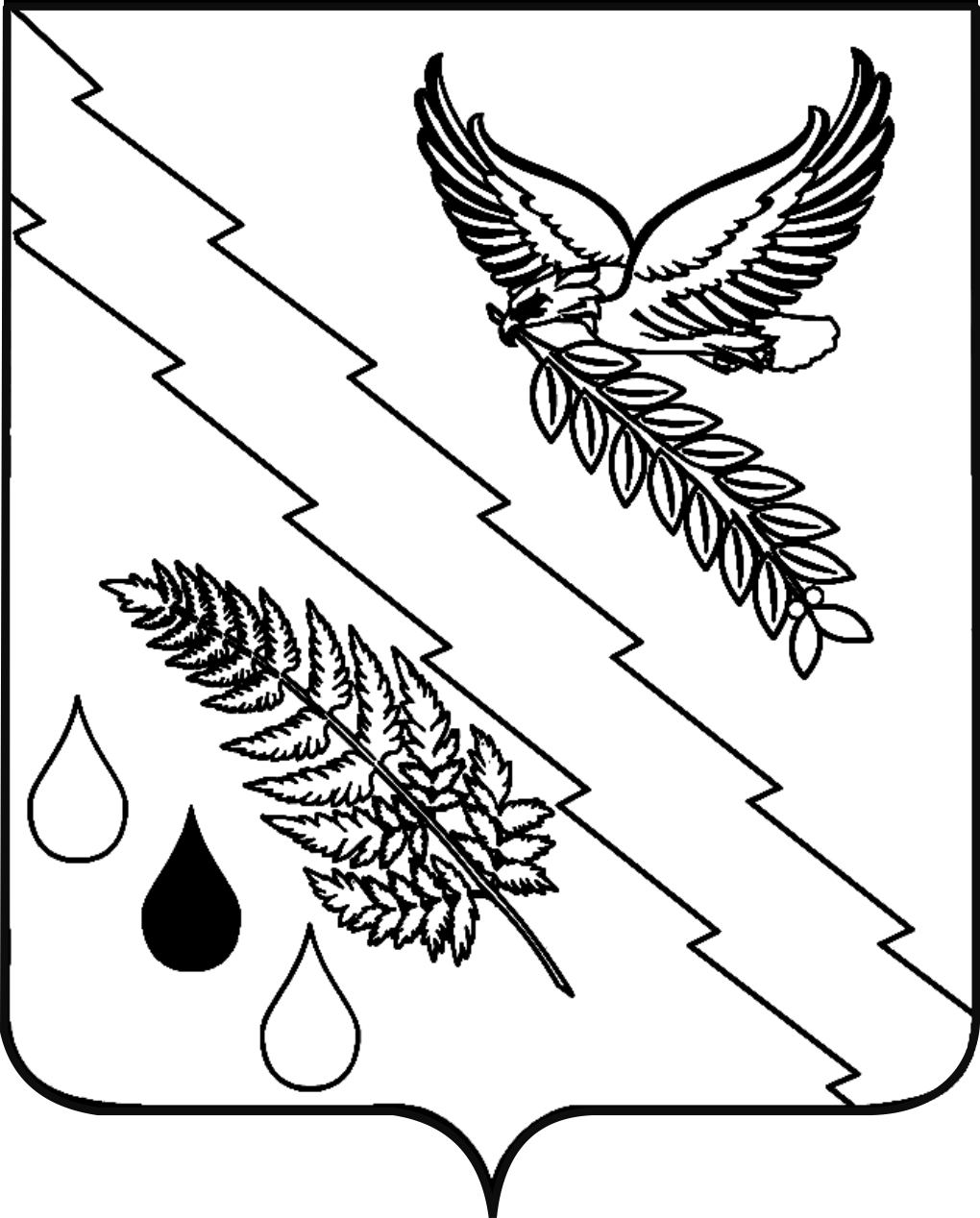 